Sekretariát ČKBF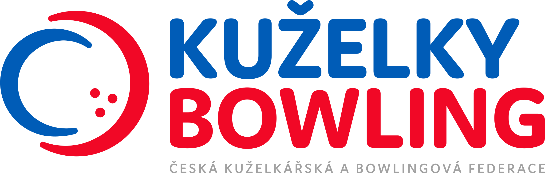 Zátopkova 100/2, PS 40Praha 6 – Břevnov160 17info@ckbf.cz	(místo) 	(datum)	Věc: Přihláška kandidáta k registraci	tímto podává, ve smyslu čl. 7 Volebního řádu ČKBF,přihlášku k registraci na funkci:		jméno kandidáta:			datum narození:		adresa bydliště:			oddílová příslušnost:		razítko a podpisProhlášení kandidáta ve smyslu ustanovení čl. 9 písm. d) Volebního řádu ČKBF: „Prohlašuji, že souhlasím se svojí kandidaturou a že mi nejsou známy překážky mé volitelnosti ve smyslu ustanovení čl. 3 Volebního řádu ČKBF, což stvrzuji svým vlastnoručním podpisem.“podpis